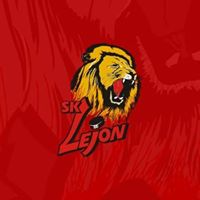 Här kommer en kallelse för ett extra årsmöte!Var?	Skellefteå Kraft Arena (pressrummet)När?	17 april kl. 18:00Vi ser gärna att så många som möjligt kommer för att få en inblick av den ekonomiska situationen då och nu.Samt att få ta del av den nya styrelsens arbete under de gångna 3 månaderna. Vi är föreningen tillsammans och alla behövs!Agenda:§1	Öppning§2	Val av mötesordförande§3	Val av mötessekreterare§4	Val av justerare tillika rösträknare§5	Mötets behöriga utlysning§6	Godkännande av dagordning§7	Årsredovisning§8	Revisionsberättelse§9	Ansvarsfrihet§10	Budget 2023/24§11	Val av revisor§12	Val av valberedning§13 	Övriga frågor • Valda styrelseledamöternas antal år.§14	Avslut